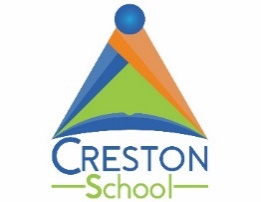            MATRÍCULA  DE PRIMER INGRESO  CRESTON SCHOL                   Y ASOCIACION COOPECOCEIC R. L. INFORMACIÓN FINANCIERANombre del estudianteNombre del estudianteNombre del estudianteNombre del estudianteNombre del estudianteNombre del estudianteNombre del estudianteNombre del estudianteNombre del estudianteNombre del estudianteNombre del estudianteN° de cédulaNivel a  matricularFecha de nacimientoFecha de nacimientoFecha de nacimientoFecha de nacimientoFecha de nacimientoFecha de nacimientoFecha de nacimientoFecha de nacimientoFecha de nacimientoFecha de nacimientonacionalidadCorreo electrónicoN° teléfono Nombre del padreNombre del padreNombre del padreNombre del padreNombre del padreNombre del padreNombre del padreNombre del padreNombre del padreNombre del padreN° de cédulaCorreo electrónicoN° teléfonoAsociado (en caso de ser el padre, sírvase llenar los datos en la parte inferior)Asociado (en caso de ser el padre, sírvase llenar los datos en la parte inferior)Asociado (en caso de ser el padre, sírvase llenar los datos en la parte inferior)Asociado (en caso de ser el padre, sírvase llenar los datos en la parte inferior)Asociado (en caso de ser el padre, sírvase llenar los datos en la parte inferior)Asociado (en caso de ser el padre, sírvase llenar los datos en la parte inferior)Si Si Si noEstado civilFecha nacimientonacionalidadNivel de estudios Marque con XprimariaprimariaTécnica completaTécnica completaTécnica completaUniversidad completaUniversidad completaUniversidad completaUniversidad completaProfesiónEmpresa para la que laboraTeléfono de la empresaNivel de estudios Marque con XsecundariasecundariaTécnica incompletaTécnica incompletaTécnica incompletaUniversidad incompletaUniversidad incompletaUniversidad incompletaUniversidad incompletaProfesiónEmpresa para la que laboraTeléfono de la empresaNombre de la madreNombre de la madreNombre de la madreNombre de la madreNombre de la madreNombre de la madreNombre de la madreNombre de la madreNombre de la madreNombre de la madreN° de cédulaCorreo electrónicoN° teléfonoAsociada (en caso de ser la madre, sírvase llenar los datos en la parte inferior)Asociada (en caso de ser la madre, sírvase llenar los datos en la parte inferior)Asociada (en caso de ser la madre, sírvase llenar los datos en la parte inferior)Asociada (en caso de ser la madre, sírvase llenar los datos en la parte inferior)Asociada (en caso de ser la madre, sírvase llenar los datos en la parte inferior)Si Si nononoEstado civilFecha nacimientonacionalidadNivel de estudios Marque con X Nivel de estudios Marque con X primariaprimariaTécnica completaTécnica completaTécnica completaTécnica completaUniversidad completaUniversidad completaProfesiónEmpresa para la que laboraTeléfono de la empresaNivel de estudios Marque con X Nivel de estudios Marque con X secundariasecundariaTécnica incompletaTécnica incompletaTécnica incompletaTécnica incompletaUniversidad incompletaUniversidad incompletaProfesiónEmpresa para la que laboraTeléfono de la empresaDirección domiciliar y familiarDirección domiciliar y familiarDirección domiciliar y familiarDirección domiciliar y familiarDirección domiciliar y familiarDirección domiciliar y familiarDirección domiciliar y familiarDirección domiciliar y familiarDirección domiciliar y familiarDirección domiciliar y familiarDirección domiciliar y familiarDirección domiciliar y familiarDirección domiciliar y familiarProvinciaProvinciaProvinciaProvinciaProvinciaProvinciaProvinciaProvinciaProvinciaProvinciaCantón Distrito Número de estudiantes en la institución____   Nivel_____ ____   Nivel_____ ____   Nivel_____Otras señas:Otras señas:Otras señas:Otras señas:Otras señas:Otras señas:Otras señas:Otras señas:Otras señas:Otras señas:Otras señas:Otras señas:Otras señas:Servicios que puede brindar a la CooperativaAnote todos los servicios que la cooperativa puede contratarle, en su orden de prioridadServicios que puede brindar a la CooperativaAnote todos los servicios que la cooperativa puede contratarle, en su orden de prioridadServicios que puede brindar a la CooperativaAnote todos los servicios que la cooperativa puede contratarle, en su orden de prioridadServicios que puede brindar a la CooperativaAnote todos los servicios que la cooperativa puede contratarle, en su orden de prioridadServicios que puede brindar a la CooperativaAnote todos los servicios que la cooperativa puede contratarle, en su orden de prioridadServicios que puede brindar a la CooperativaAnote todos los servicios que la cooperativa puede contratarle, en su orden de prioridadServicios que puede brindar a la CooperativaAnote todos los servicios que la cooperativa puede contratarle, en su orden de prioridadServicios que puede brindar a la CooperativaAnote todos los servicios que la cooperativa puede contratarle, en su orden de prioridadServicios que puede brindar a la CooperativaAnote todos los servicios que la cooperativa puede contratarle, en su orden de prioridadServicios que puede brindar a la CooperativaAnote todos los servicios que la cooperativa puede contratarle, en su orden de prioridadServicios que puede brindar a la CooperativaAnote todos los servicios que la cooperativa puede contratarle, en su orden de prioridadServicios que puede brindar a la CooperativaAnote todos los servicios que la cooperativa puede contratarle, en su orden de prioridadServicios que puede brindar a la CooperativaAnote todos los servicios que la cooperativa puede contratarle, en su orden de prioridad1-__________________________2-______________________3-________________________1-__________________________2-______________________3-________________________1-__________________________2-______________________3-________________________1-__________________________2-______________________3-________________________1-__________________________2-______________________3-________________________1-__________________________2-______________________3-________________________1-__________________________2-______________________3-________________________1-__________________________2-______________________3-________________________1-__________________________2-______________________3-________________________1-__________________________2-______________________3-________________________1-__________________________2-______________________3-________________________1-__________________________2-______________________3-________________________1-__________________________2-______________________3-________________________CAPITAL SOCIAL  Monto total   ¢250.000CAPITAL SOCIAL  Monto total   ¢250.000CAPITAL SOCIAL  Monto total   ¢250.000CAPITAL SOCIAL  Monto total   ¢250.000CAPITAL SOCIAL  Monto total   ¢250.000CAPITAL SOCIAL  Monto total   ¢250.000Monto obligatorio  de adelanto ¢64, 500 Monto obligatorio  de adelanto ¢64, 500 Fecha  de PagoFecha  de PagoNúmero de documento de pagoNúmero de documento de pagoElegir una opción de pagoElegir una opción de pagoElegir una opción de pagoElegir una opción de pagoElegir una opción de pagoElegir una opción de pago4 meses                ¢46.85512 meses              ¢16.6601 único  pago6 meses                ¢32.35324 meses              ¢8.826Beneficiario en caso de fallecimientoBeneficiario en caso de fallecimientoBeneficiario en caso de fallecimientoBeneficiario en caso de fallecimientoNombre CédulateléfonoParentesco con el asociadoAutorización para comunicados oficiales   En calidad de Asociado de la Cooperativa COOPECOCEIC R.L. autorizo por este medio para lo que así sea requerido, recibir  comunicados  oficiales remitidos tanto desde COOPECOCEIC R L.  como desde CRESTON SCHOOL,  por los diferentes medios físicos y/o electrónicos existentes y disponibles  para dicho fin.Prestación de Servicios Educativos   Declaro que he leído el contrato de Prestación de servicios  aceptando el contenido de todas las cláusulas y obligándome a su fiel cumplimiento. Asimismo doy fe de que los datos aquí consignados son ciertos y que cualquier dato falso da lugar a anular la prestación del servicio y se resuelva cualquier relación contractual iniciada entre las partes. _____________________________   ____________________    ________________        _____________________                    Nombre	                                 firma 	                         cédula	                           fechaAutorización para comunicados oficiales   En calidad de Asociado de la Cooperativa COOPECOCEIC R.L. autorizo por este medio para lo que así sea requerido, recibir  comunicados  oficiales remitidos tanto desde COOPECOCEIC R L.  como desde CRESTON SCHOOL,  por los diferentes medios físicos y/o electrónicos existentes y disponibles  para dicho fin.Prestación de Servicios Educativos   Declaro que he leído el contrato de Prestación de servicios  aceptando el contenido de todas las cláusulas y obligándome a su fiel cumplimiento. Asimismo doy fe de que los datos aquí consignados son ciertos y que cualquier dato falso da lugar a anular la prestación del servicio y se resuelva cualquier relación contractual iniciada entre las partes. _____________________________   ____________________    ________________        _____________________                    Nombre	                                 firma 	                         cédula	                           fechaAutorización para comunicados oficiales   En calidad de Asociado de la Cooperativa COOPECOCEIC R.L. autorizo por este medio para lo que así sea requerido, recibir  comunicados  oficiales remitidos tanto desde COOPECOCEIC R L.  como desde CRESTON SCHOOL,  por los diferentes medios físicos y/o electrónicos existentes y disponibles  para dicho fin.Prestación de Servicios Educativos   Declaro que he leído el contrato de Prestación de servicios  aceptando el contenido de todas las cláusulas y obligándome a su fiel cumplimiento. Asimismo doy fe de que los datos aquí consignados son ciertos y que cualquier dato falso da lugar a anular la prestación del servicio y se resuelva cualquier relación contractual iniciada entre las partes. _____________________________   ____________________    ________________        _____________________                    Nombre	                                 firma 	                         cédula	                           fechaAutorización para comunicados oficiales   En calidad de Asociado de la Cooperativa COOPECOCEIC R.L. autorizo por este medio para lo que así sea requerido, recibir  comunicados  oficiales remitidos tanto desde COOPECOCEIC R L.  como desde CRESTON SCHOOL,  por los diferentes medios físicos y/o electrónicos existentes y disponibles  para dicho fin.Prestación de Servicios Educativos   Declaro que he leído el contrato de Prestación de servicios  aceptando el contenido de todas las cláusulas y obligándome a su fiel cumplimiento. Asimismo doy fe de que los datos aquí consignados son ciertos y que cualquier dato falso da lugar a anular la prestación del servicio y se resuelva cualquier relación contractual iniciada entre las partes. _____________________________   ____________________    ________________        _____________________                    Nombre	                                 firma 	                         cédula	                           fecha